ALLEGATO A                                                                 Al Dirigente Scolastico dell’I.C.Pulcarelli-Pastena                                                                                           di Massa Lubrense Oggetto: Domanda di partecipazione bando “Elaborazione reports e studi”Progetto POR Campania FSE 2014/2020 -Asse III –obiettivo tematico 10 -obiettivo specifico 12 Riduzione del fallimento formativo precoce e della dispersione scolastica  e formativa, dal titolo “ Vivi… Amo la scuola”Il/la sottoscritto/a __________________________________________ nato/a a_______________________(____) Il ___/___/______ codice fiscale _______________________ residente a ___________________________(____) in via __________________________n.____Recapito telefono fisso ____________________recapito tel.cellulare_______________________indirizzo E-Mail_____________________________________, CHIEDEdi partecipare alla selezione per titoli ai fini dell’attribuzione dell’incarico di:o responsabile elaborazione reports e studi del Progetto Scuola Viva a.s. 2017/2018 POR Campania FSE 2014/2020 -Asse III –obiettivo tematico 10 -obiettivo specifico 12 “ Vivi... Amo la scuola” .A tal fine, consapevole della responsabilità penale e della decadenza da eventuali benefici acquisiti nel caso di dichiarazioni mendaci, dichiara sotto la propria responsabilità quanto segue: □ di aver preso visione del bando; □ di essere cittadino_______________________________; □ di essere in godimento dei diritti politici; □ di essere Docente a tempo indeterminato in servizio presso codesta Istituzione Scolastica nell’ A.S 2017/2018; □ di non aver subito condanne penali □ che si impegna a presentare tutta la documentazione dichiarata qualora fosse richiesto □ di possedere il seguente titolo di studio ________________________________________________ Si allega alla presente curriculum vitae in formato europeocopia della carta di identità in corso di validitàcopia del codice fiscale tabella titoli debitamente compilata per la parte di propria competenza Data _____/_____/______                                                                                                       Firma                                                                                                                                          _____________Il/la sottoscritto/a, ai sensi della legge 196/03, autorizza L’Ente Scolastico al trattamento dei dati contenuti nella presente autocertificazione esclusivamente nell’ambito e per i fini istituzionali della Pubblica Amministrazione. Data _____/_____/______                                                                                                                                                 Firma                                                                                                                                _____________________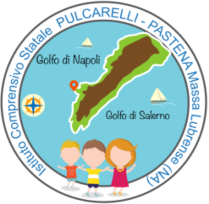 Via Reola – 80061 – Massa Lubrense (Na) – Tel.: 0818780013 - Fax 0818085119www.icpulcarelli.gov.it        naic8d900t@istruzione.it        naic8d900t@pec.istruzione.it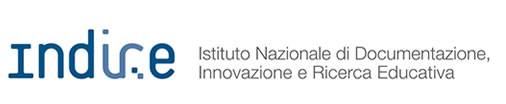 Via Reola – 80061 – Massa Lubrense (Na) – Tel.: 0818780013 - Fax 0818085119www.icpulcarelli.gov.it        naic8d900t@istruzione.it        naic8d900t@pec.istruzione.itVia Reola – 80061 – Massa Lubrense (Na) – Tel.: 0818780013 - Fax 0818085119www.icpulcarelli.gov.it        naic8d900t@istruzione.it        naic8d900t@pec.istruzione.itVia Reola – 80061 – Massa Lubrense (Na) – Tel.: 0818780013 - Fax 0818085119www.icpulcarelli.gov.it        naic8d900t@istruzione.it        naic8d900t@pec.istruzione.itVia Reola – 80061 – Massa Lubrense (Na) – Tel.: 0818780013 - Fax 0818085119www.icpulcarelli.gov.it        naic8d900t@istruzione.it        naic8d900t@pec.istruzione.it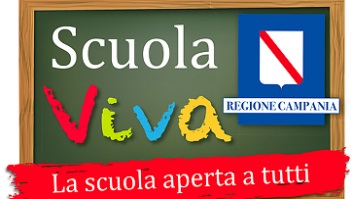 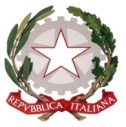 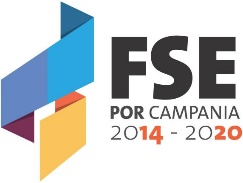 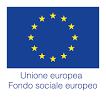 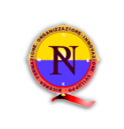 